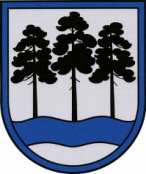 OGRES  NOVADA  PAŠVALDĪBAReģ.Nr.90000024455, Brīvības iela 33, Ogre, Ogres nov., LV-5001tālrunis 65071160, fakss 65071161, e-pasts: ogredome@ogresnovads.lv, www.ogresnovads.lv PAŠVALDĪBAS DOMES SĒDES PROTOKOLA IZRAKSTS1.§Par grozījumu Ogres novada pašvaldības domes 2017.gada 21.septembra lēmumā “Par Ogres novada pašvaldības dzīvojamajai mājai funkcionāli nepieciešamā zemes gabala pārskatīšanas komisijas izveidošanu un tās nolikuma apstiprināšanu” (protokols Nr.10; 3.§)Ogres novada pašvaldībā ir saņemts Alīnas Liepiņas 2018.gada 10.jūlija iesniegums (reģistrēts Ogres novada pašvaldībā 2018.gada 10.jūlijā ar Nr.2-4.5/3642) ar lūgumu atbrīvot viņu no Ogres novada pašvaldības dzīvojamajai mājai funkcionāli nepieciešamā zemes gabala pārskatīšanas komisijas sekretāres pienākumiem. 2018.gada 19.jūlijā saņemts Ogres novada pašvaldības centrālās administrācijas “Ogres novada pašvaldība” Ogres novada būvvaldes speciālistu palīdzes Sintas Vemperes iesniegums (reģistrēts Ogres novada pašvaldībā 2018.gada 19.jūlijā ar Nr.2-4.5/3802) par piekrišanu ievēlēšanai Ogres novada pašvaldības dzīvojamajai mājai funkcionāli nepieciešamā zemes gabala pārskatīšanas komisijas sekretāres amatā.Pamatojoties uz likuma “Par pašvaldībām” 21.panta pirmās daļas 24.punktu, Ogres novada pašvaldības 2014.gada 18.decembra saistošo noteikumu Nr.36/2014 „Ogres novada pašvaldības nolikums” 7.punktu,balsojot: PAR – 15 balsis (G.Sīviņš,  E.Strazdiņa, A.Purviņa, J.Iklāvs, J.Laizāns, M.Siliņš, Dz.Žindiga, Dz.Mozule, A.Mangulis, D.Širovs, S.Kirhnere, E.Bartkevičs, J.Latišs, J.Laptevs, E.Helmanis), PRET – nav, ATTURAS – nav,Ogres novada pašvaldības dome NOLEMJ:Izdarīt Ogres novada pašvaldības domes 2017.gada 21.septembra lēmumā “Par Ogres novada pašvaldības dzīvojamajai mājai funkcionāli nepieciešamā zemes gabala pārskatīšanas komisijas izveidošanu un tās nolikuma apstiprināšanu” (protokols Nr.10; 3.§) grozījumu, izsakot lēmuma 2.3. punktu jaunā redakcijā:“2.3. komisijas sekretāre Sinta Vempere – Ogres novada pašvaldības centrālās administrācijas “Ogres novada pašvaldība” Ogres novada būvvaldes speciālistu palīdze.”Uzdot Ogres novada pašvaldības centrālās administrācijas “Ogres novada pašvaldība” Kancelejai nodrošināt Ogres novada pašvaldības domes 2017.gada 21.septembra lēmuma “Par Ogres novada pašvaldības dzīvojamajai mājai funkcionāli nepieciešamā zemes gabala pārskatīšanas komisijas izveidošanu un tās nolikuma apstiprināšanu” (protokols Nr.10; 3.§) spēkā esošo redakciju.Kontroli par lēmuma izpildi uzdot Ogres novada pašvaldības izpilddirektoram Pēterim Špakovskim.(Sēdes vadītāja,domes priekšsēdētāja E.Helmaņa paraksts)Ogrē, Brīvības ielā 33Nr.13      2018.gada 23.augustā